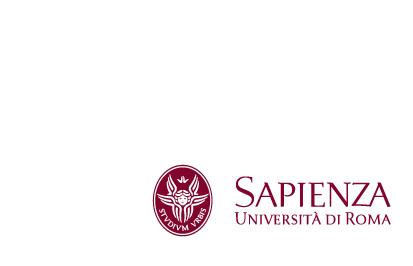 UNIVERSITA’ DEGLI STUDI DI ROMA “LA SAPIENZA”FACOLTA’ DI FARMACIA E MEDICINAFACOLTA’ DI MEDICINA E PSICOLOGIACORSO DI LAUREA MAGISTRALE INTERFACOLTA’ IN BIOTECNOLOGIE MEDICHEAlla Segreteria didattica del CorsoIl/la sottoscritto/a ………………………………………………………………………matricola …………………………………… A.A. di immatricolazione: …………….iscritto/a al CLM in Biotecnologie Mediche, Curriculum……………………………comunica di volersi laureare nella sessione di laurea di (sottolineare la sessione scelta) luglio – ottobre – novembre - gennaio – marzo e a tal fine fornisce le seguenti informazioni:Recapiti del laureando: Cell. …………………………… E-mail ……………………………………………..Firma ………………………………….. Data ……………………………………….Titolo della tesi (N.B. nel caso il titolo definitivo fosse diverso, si prega di comunicare le variazioni anche alla Segreteria didattica)Relatore ControrelatoreEventuale correlatore interno o esterno